               Svoz nebezpečného odpaduproběhne v naší obci dne 4.11.20107Vozidlo odvážející nebezpečný odpad bude stát od 10,15 do 10,30 před hasičskou zbrojnicíDo nebezpečného odpadu patří: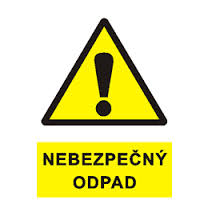 Absorbční činidla a filtrační materiály (hadry od olejů) Obaly obsahující zbytky NOPneumatiky (pouze osobní, bez disků) Baterie a akumulátory (olověné)KyselinyZářivka a jiný odpad obsahující rtuťVyřazené zařízení obsahující chorfluoruhlovodíky (lednice)Barvy, tiskařské barvy, lepidla a pryskyřice obsahující nebezpečné látkyNepoužitelná léčivaMonočlánkyVyřazené TV, monitory, počítačeOdpad musí být předán od občanů přímo posádce (z ruky do ruky), nikoli hromaděn na sběrném místě. 
Pokud se tak nestane, posádka nemá povinnost nahromaděný odpad převzít.!!! NEPŘEBÍRÁME ETERNIT, ASFALTOVÉ LEPENKY A JINÉ NEBEZPEČNÉ STAVEBNÍ ODPADY !!! 